AUSTRALIAN GOVERNMENT 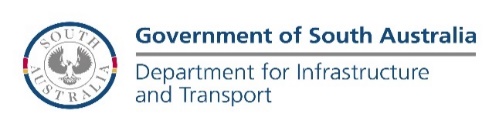 BLACK SPOT PROGRAM2021-22 SA PROJECTSNOMINATED BYPROJECT NUMBER AND LOCATIONPROJECT PROPOSEDTREATMENTCity of Adelaide113617-21SA-BS
Montefiore Road
Montefiore Hill Road
NORTH ADELAIDEIntersection ImprovementFully controlled right turn from Montefiore Road.  Change lane arrangements to create a dedicated right turn lane, additional signal face for north-bound traffic.City of Norwood Payneham and St Peters113618-21SA-BS
William Street
Elizabeth Street
NORWOODRoundabout ModificationsModify the approach central medians, kerb extensions and central roundabout.  Modifications include narrowing all approach lanes, stormwater improvements, new landscaping, pavement marking and related works.City of Mitcham113619-21SA-BS
Waite Street
Young Street
BLACKWOODRoundabout InstallationInstallation of a roundabout with a raised central annulus.  Improved Lighting and resurfacing the intersection with a high friction skid resistant treatment.Adelaide Hills Council113620-21SA-BS
Warren Road
Lucky Hit Road
Martin Hill Road
BIRDWOODIntersection ImprovementMinor staggered right/left intersection with "Tear Drop” design.City of Mitcham113621-21SA-BS
Sussex Terrace
Angas Road
HAWTHORNRoundabout ModificationsRoad cushion installation on each approach of the roundabout.  Merged sharrow treatment to provide priority for cyclists.  Radial style roundabout with improved signage and lighting on the northern leg.City of Adelaide113622-21SA-BS
Pulteney Street
Angas Street
ADELAIDEIntersection ImprovementFully controlled right turns out of Angas Street, install DDA compliant ramps and kerb build-out and relocated signal pole on south-west corner.NOMINATED BYPROJECT NUMBER AND LOCATIONPROJECT PROPOSEDTREATMENTCity of Norwood Payneham and St Peters113623-21SA-BS
William Street
George Street
NORWOODRoundabout ModificationsModify the approach central medians, kerb extensions and central roundabout. Modifications include narrowing all approach lanes, stormwater improvements, new landscaping, pavement marking and related works. Adelaide Hills Council113624-21SA-BS
Montacute Road
8.5km section from east of Buffer Zone Track to Marble Hill Road
MONTACUTEUpgrade Road EnvironmentUpgrade Montacute Rd to create a consistent road environment with the provision of sealed shoulders, edge lines, delineation, advisory signage, and removal and protection of roadside hazardsMount Barker District Council113625-21SA-BS
Old Mount Barker Road
2.6km section north of Church Hill Road
ECHUNGAUpgrade Road EnvironmentInstallation of safety barrier & motorcycle barrier, localised road widening, improved corner delineation and line marking, sight line improvements, review speed limit, upgrade signage and line marking and advisory speeds.City of West Torrens113626-21SA-BS
North Parade
West Street
TORRENSVILLERaised Platform InstallationInstall a raised intersection platform with paved in a contrasting colour with improved sight lines.City of Burnside113627-21SA-BS
Greenhill Road
Hallett Road
BURNSIDEIntersection ImprovementModify lane lines, kerb alignments and install seagull traffic island. Create exclusive right turn lane for traffic turning into Hallett Road from Greenhill Road, modify slip/service lane kerb for bus turning movements and upgrade street lighting.City of Prospect113628-21SA-BS
William Street
Redin Street
PROSPECTRoundabout InstallationCity of Onkaparinga113629-21SA-BS
Piggott Range Road
Easton Road
CHANDLERS HILLIntersection Improvement and Upgrade Road EnvironmentImprove curve on Piggott Range Road either side of Easton Road intersection, improve superelevation, widening of sealed shoulder, install CHR(s) painted right-turn treatment at Easton Road, remove hazards & improve sight lines and install guardrail.City of Playford113630-21SA-BS
Curtis Road
Peachey Road
MUNNO PARAIntersection ImprovementInstallation of mast arms on both road approaches and extension of right turn lane (eastern approach).NOMINATED BYPROJECT NUMBER AND LOCATIONPROJECT PROPOSEDTREATMENTAdelaide Hills Council113631-21SA-BS
Woods Hill Road
2.1km section west of 
Tregarthen Road
ASHTONUpgrade Road EnvironmentImproved delineation with speed advisory signs and Chevron Alignment Markers (CAM's) on curves.  Minor widening of the Tregarthen Road leg of the Woods Hill Road/ Stoney Rise Road Intersection and duplicate stop control signs and approach signage.City of Salisbury113632-21SA-BS
Martins Road
Ryans Road
GREEN FIELDSRoundabout ModificationsModify existing approaches and circulating path of the 4-Way Roundabout to regulate vehicle speeds and improve road safety at this site for all road users.DIT113633-21SA-BS
Goodwood Road
at Westbourne Park Memorial Hall
CUMBERLAND PARKInstallation of Mast Arm at PACInstallation of mast arm on the existing pedestrian actuated crossing (PAC) to address red light running.DIT113634-21SA-BS
Frances Road (Bordertown - Hynam)
4KM SECTION FROM Exton Road
POOGINARGORICUpgrade Road EnvironmentShoulder sealing with the installation of edge lines, centre line and edge line RRPM's, and trees removal. Sealing of side road unsealed aprons.DIT113635-21SA-BS
Naracoorte Road (Bordertown - Naracoorte)
4km section from
Riddoch Highway
KEPPOCHUpgrade Road EnvironmentInstallation of safety barrier with shoulder sealing and removal of isolated trees. Improved delineation with edge line and raised reflective pavement markers. Intersection rumble strips with duplicated warning signage at the junction.Alexandrina Council113636-21SA-BS
Nangkita Road
south-east of Enterprise Road
NANGKITAUpgrade Road EnvironmentCurve widening with delineation improvements. 
Install chevron alignment markers (CAMs) and centre line Raised Reflective Pavement Markers (RRPMs). Resurface road on curves with skid-resistant pavement surfacing. 
Install guardrail and motorcycle ‘rub rail’ protection on selected locations with vegetation removal.